Pozemek parcel. č. 711, který sousedí s pozemkem obce, na kterém se nachází budova obecního úřadu a mateřské školy není v majetku obce. Obec tímto pozemkem nedisponuje, nemá žádné právo zasahovat do majetkových práv vlastníků, ani ovlivňovat záměry s pozemkem spojené.Informace o pozemku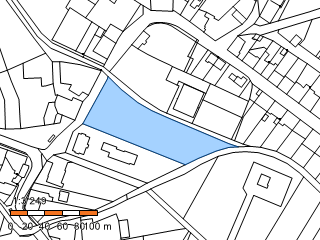 Sousední parcelyZpůsob ochrany nemovitostiSeznam BPEJNemovitost je v územním obvodu, kde státní správu katastru nemovitostí ČR vykonává Katastrální úřad pro Jihomoravský kraj, Katastrální pracoviště Brno-venkovParcelní číslo:711Obec:Veverské Knínice [584118]Katastrální území:Veverské Knínice [781312]Číslo LV:849Výměra [m2]:6609Typ parcely:Parcela katastru nemovitostíMapový list:DKMUrčení výměry:Ze souřadnic v S-JTSKDruh pozemku:orná půdaNázevzemědělský půdní fondBPEJVýměra571016609